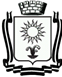 ПОСТАНОВЛЕНИЕАДМИНИСТРАЦИИ ГОРОДА-КУРОРТА КИСЛОВОДСКАСТАВРОПОЛЬСКОГО КРАЯ         04.08.2023                         город-курорт Кисловодск                        №  735 .О принятии решения о подготовке проекта внесения изменений в Правила землепользования и застройки городского округа города-курорта Кисловодска, утвержденные постановлением администрации города-курорта Кисловодска от 05.05.2023 №420 «Об утверждении Правил землепользования и застройки городского округа города-курорта Кисловодска Ставропольского края»В соответствии с Федеральным законом от 06 октября 2003 года № 131-ФЗ «Об общих принципах организации местного самоуправления в Российской Федерации», Градостроительным кодексом Российской Федерации, Земельным кодексом Российской Федерации, постановлением администрации города-курорта Кисловодска от 05.05.2023 № 420 «Об утверждении Правил землепользования и застройки городского округа города-курорта Кисловодска» (с изменениями от 24.07.2023 №673), приказом Федеральной службы государственной регистрации, кадастра и картографии от 10 ноября 2020 г. № П/0412 «Об утверждении классификатора видов разрешенного использования земельных участков», администрация города-курорта КисловодскаПОСТАНОВЛЯЕТ:1. Поручить управлению архитектуры и градостроительства администрации города-курорта Кисловодска осуществить в порядке, предусмотренном действующим законодательством подготовку проекта внесения изменений в Правила землепользования и застройки городского округа города-курорта Кисловодска.2. Установить следующие этапы градостроительного зонирования городского округа города-курорта Кисловодска:2.1. Установление соответствия Правил землепользования и застройки городского округа города-курорта Кисловодска генеральному плану городского округа города-курорта Кисловодска, утверждённому решением Думы города-курорта Кисловодска от 28.07.2021 № 65-521 (с изменениями от 21.12.2022 №119-622);2.2. Проведение анализа и комплексной оценки проектируемой территории    с     целью   определения    ее    потенциальных     возможностей, градостроительного    зонирования   с   рекомендациями   по   установлению в 2каждой зоне регламентов (режимов) хозяйственного (в т.ч. градостроительного) использования территории;2.3. Определение разрешённых видов использования земельных участков в соответствии с классификатором, утвержденным Приказом Росреестра от 10.11.2020 N П/0412 «Об утверждении классификатора видов разрешенного использования земельных участков» (редакция от 23.06.2022);2.4. Подготовка обязательных приложений к Правилам землепользования и застройки городского округа города-курорта Кисловодска, установленных ст. 30 Градостроительным кодексом Российской Федерации.3. Управлению архитектуры и градостроительства администрации города-курорта Кисловодска:3.1. Определить порядок проведения работ по внесению изменений в Правила землепользования и застройки городского округа города-курорта Кисловодска в соответствии с требованиями Градостроительного кодекса Российской Федерации, Законом Ставропольского края от 18.06.2012 № 53-кз «О некоторых вопросах регулирования отношений в области градостроительной деятельности на территории Ставропольского края»;3.2. Установить срок подготовки проекта внесения изменений в Правила землепользования и застройки городского округа города-курорта Кисловодска не позднее 30 календарных дней с момента заключения Контракта по подготовке проекта Правил землепользования и застройки территории городского округа города-курорта Кисловодска Ставропольского края;3.3. Направить проект внесения изменений в Правила землепользования и застройки городского округа города-курорта Кисловодска в Комиссию по землепользованию и застройке городского округа города-курорта Кисловодска, утвержденную постановлением администрации города-курорта Кисловодска.4. Информационно-техническому отделу администрации города-курорта Кисловодска, опубликовать сообщение о принятии настоящего постановления в городском общественно-политическом   еженедельнике «Кисловодская газета» и на официальном сайте администрации города-курорта Кисловодска в сети Интернет с целью информирования населения.5. Контроль   за   выполнением настоящего постановления возложить на начальника управления архитектуры и градостроительства администрации города-курорта Кисловодска - главного архитектора Г.Е. Сидорова. 6. Настоящее постановление вступает в силу со дня подписания.Глава города-курортаКисловодска								         Е.И. Моисеев